Lesson 18: Represent Arrays with ExpressionsStandards AlignmentsTeacher-facing Learning GoalsRepresent multiplication situations with arrays and multiplication expressions.Student-facing Learning GoalsLet’s represent situations with arrays and expressions.Lesson PurposeThe purpose of this lesson is for students to represent multiplication situations with arrays and multiplication expressions.In a previous lesson, students arranged objects into arrays and described the arrays in terms of equal groups. In this lesson, students write expressions to represent arrays to further connect arrays and multiplication (MP2).As students connect arrays to expressions, they may write  or  to represent 3 rows of 5 chairs. This is fine as long as students can correctly describe where the “3 rows of 5 chairs” are in their array or expression. Keep collecting ideas that arise about commutativity.Access for: Students with DisabilitiesRepresentation (Activity 1) English LearnersMLR2 (Activity 1)Instructional RoutinesHow Many Do You See? (Warm-up)Materials to GatherConnecting cubes or counters: Activity 1Lesson TimelineTeacher Reflection QuestionIn an upcoming lesson, students will learn about the commutative property of multiplication. What do you notice in their work from today’s lesson that you might leverage in that future lesson?Cool-down(to be completed at the end of the lesson)  5minArray SituationStandards AlignmentsStudent-facing Task StatementThere are 2 rows of plants. Each row has 5 plants.Draw an array to represent the situation.Write an expression to represent the situation.Student ResponsesSample response: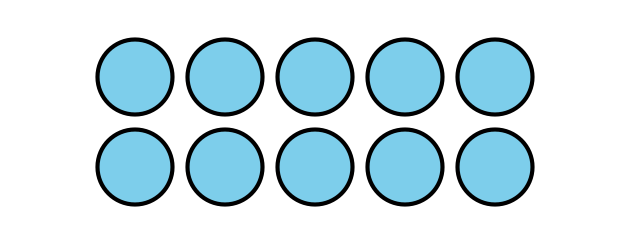  or Addressing3.OA.A.1Warm-up10 minActivity 120 minActivity 215 minLesson Synthesis10 minCool-down5 minAddressing3.OA.A.1